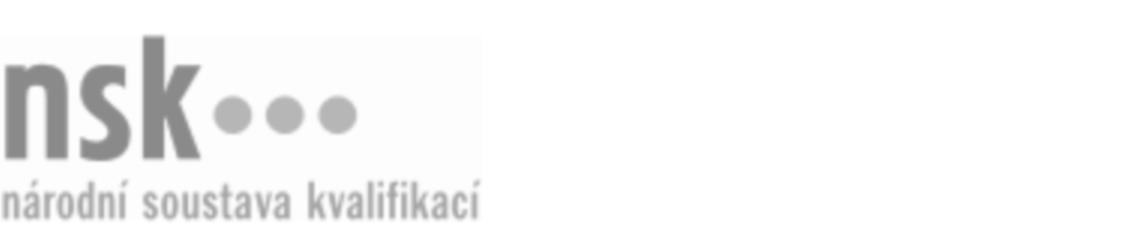 Kvalifikační standardKvalifikační standardKvalifikační standardKvalifikační standardKvalifikační standardKvalifikační standardKvalifikační standardKvalifikační standardHutní technik technolog (kód: 21-031-M) Hutní technik technolog (kód: 21-031-M) Hutní technik technolog (kód: 21-031-M) Hutní technik technolog (kód: 21-031-M) Hutní technik technolog (kód: 21-031-M) Hutní technik technolog (kód: 21-031-M) Hutní technik technolog (kód: 21-031-M) Autorizující orgán:Ministerstvo průmyslu a obchoduMinisterstvo průmyslu a obchoduMinisterstvo průmyslu a obchoduMinisterstvo průmyslu a obchoduMinisterstvo průmyslu a obchoduMinisterstvo průmyslu a obchoduMinisterstvo průmyslu a obchoduMinisterstvo průmyslu a obchoduMinisterstvo průmyslu a obchoduMinisterstvo průmyslu a obchoduMinisterstvo průmyslu a obchoduMinisterstvo průmyslu a obchoduSkupina oborů:Hornictví a hornická geologie, hutnictví a slévárenství (kód: 21)Hornictví a hornická geologie, hutnictví a slévárenství (kód: 21)Hornictví a hornická geologie, hutnictví a slévárenství (kód: 21)Hornictví a hornická geologie, hutnictví a slévárenství (kód: 21)Hornictví a hornická geologie, hutnictví a slévárenství (kód: 21)Hornictví a hornická geologie, hutnictví a slévárenství (kód: 21)Týká se povolání:Hutní technik technologHutní technik technologHutní technik technologHutní technik technologHutní technik technologHutní technik technologHutní technik technologHutní technik technologHutní technik technologHutní technik technologHutní technik technologHutní technik technologKvalifikační úroveň NSK - EQF:444444Odborná způsobilostOdborná způsobilostOdborná způsobilostOdborná způsobilostOdborná způsobilostOdborná způsobilostOdborná způsobilostNázevNázevNázevNázevNázevÚroveňÚroveňOrientace v normách a v technických postupech v hutní výroběOrientace v normách a v technických postupech v hutní výroběOrientace v normách a v technických postupech v hutní výroběOrientace v normách a v technických postupech v hutní výroběOrientace v normách a v technických postupech v hutní výrobě44Stanovování standardních technologických postupů a technologických podmínek pro hutní výrobuStanovování standardních technologických postupů a technologických podmínek pro hutní výrobuStanovování standardních technologických postupů a technologických podmínek pro hutní výrobuStanovování standardních technologických postupů a technologických podmínek pro hutní výrobuStanovování standardních technologických postupů a technologických podmínek pro hutní výrobu44Kontrola dodržování technologických postupů a bezpečnostních předpisů v hutní výroběKontrola dodržování technologických postupů a bezpečnostních předpisů v hutní výroběKontrola dodržování technologických postupů a bezpečnostních předpisů v hutní výroběKontrola dodržování technologických postupů a bezpečnostních předpisů v hutní výroběKontrola dodržování technologických postupů a bezpečnostních předpisů v hutní výrobě44Provádění technických zkoušek v hutní výroběProvádění technických zkoušek v hutní výroběProvádění technických zkoušek v hutní výroběProvádění technických zkoušek v hutní výroběProvádění technických zkoušek v hutní výrobě44Vedení technické dokumentace hutní výrobyVedení technické dokumentace hutní výrobyVedení technické dokumentace hutní výrobyVedení technické dokumentace hutní výrobyVedení technické dokumentace hutní výroby44Stanovování druhů polotovarů a materiálů pro hutní výrobuStanovování druhů polotovarů a materiálů pro hutní výrobuStanovování druhů polotovarů a materiálů pro hutní výrobuStanovování druhů polotovarů a materiálů pro hutní výrobuStanovování druhů polotovarů a materiálů pro hutní výrobu44Interpretace systémů a standardů kvality v hutní výroběInterpretace systémů a standardů kvality v hutní výroběInterpretace systémů a standardů kvality v hutní výroběInterpretace systémů a standardů kvality v hutní výroběInterpretace systémů a standardů kvality v hutní výrobě44Orientace v ekonomice hutní výrobyOrientace v ekonomice hutní výrobyOrientace v ekonomice hutní výrobyOrientace v ekonomice hutní výrobyOrientace v ekonomice hutní výroby44Používání automatizovaných systémů řízení (ASŘ) hutní výrobyPoužívání automatizovaných systémů řízení (ASŘ) hutní výrobyPoužívání automatizovaných systémů řízení (ASŘ) hutní výrobyPoužívání automatizovaných systémů řízení (ASŘ) hutní výrobyPoužívání automatizovaných systémů řízení (ASŘ) hutní výroby44Hutní technik technolog,  29.03.2024 2:47:26Hutní technik technolog,  29.03.2024 2:47:26Hutní technik technolog,  29.03.2024 2:47:26Hutní technik technolog,  29.03.2024 2:47:26Strana 1 z 2Strana 1 z 2Kvalifikační standardKvalifikační standardKvalifikační standardKvalifikační standardKvalifikační standardKvalifikační standardKvalifikační standardKvalifikační standardPlatnost standarduPlatnost standarduPlatnost standarduPlatnost standarduPlatnost standarduPlatnost standarduPlatnost standarduStandard je platný od: 28.01.2014Standard je platný od: 28.01.2014Standard je platný od: 28.01.2014Standard je platný od: 28.01.2014Standard je platný od: 28.01.2014Standard je platný od: 28.01.2014Standard je platný od: 28.01.2014Hutní technik technolog,  29.03.2024 2:47:26Hutní technik technolog,  29.03.2024 2:47:26Hutní technik technolog,  29.03.2024 2:47:26Hutní technik technolog,  29.03.2024 2:47:26Strana 2 z 2Strana 2 z 2